Weslaco Independent School District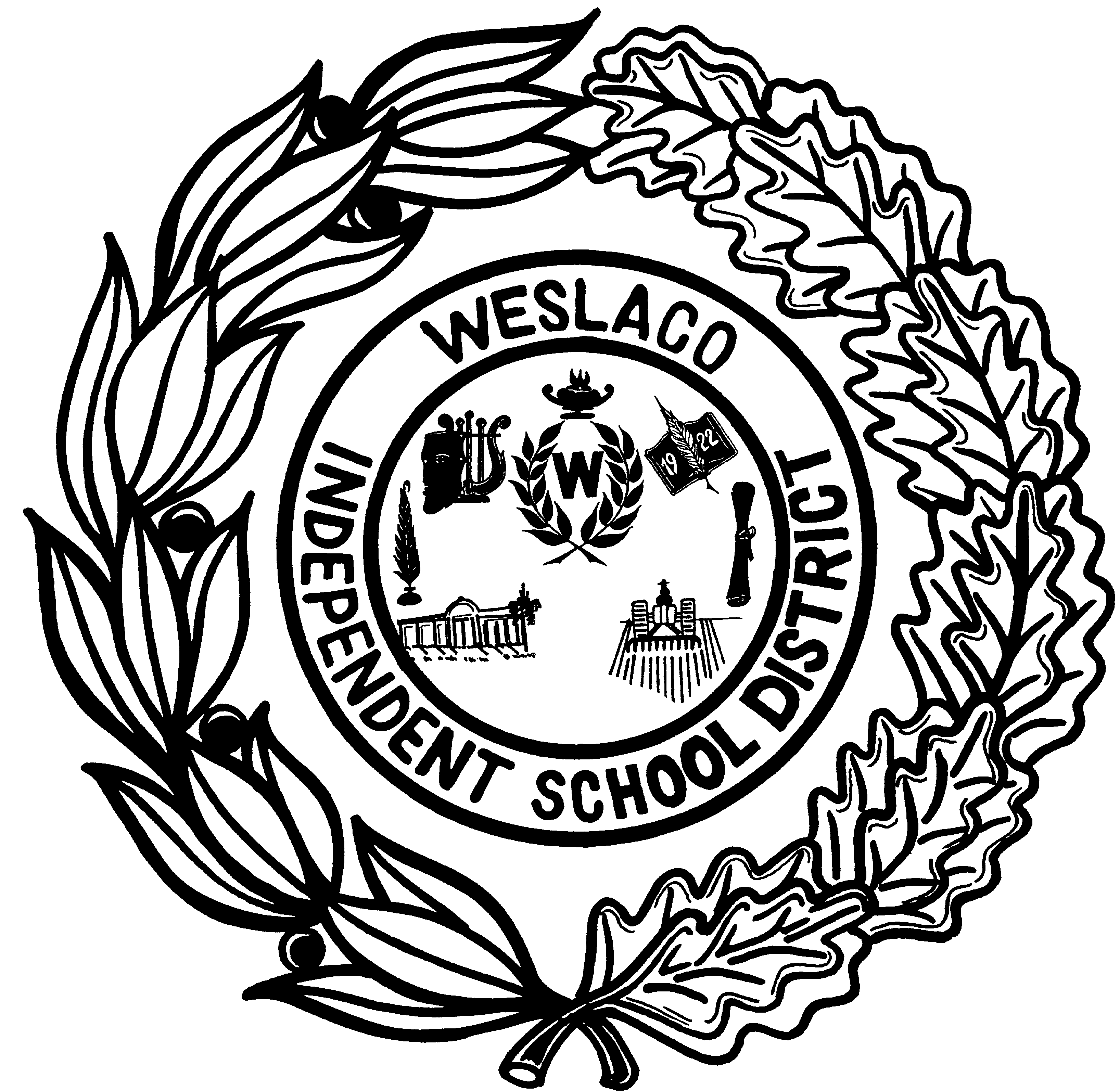 Language Proficiency Assessment Committee (LPAC)Process for Considering Special Education Exit Criteriafrom ESL Services (Fall Semester)
      Independent School District/Charter SchoolPrior to completing this form, see the document Process for Considering Special Education Exit Criteria found in the LPAC Framework Manual section.Step 1: Schedule Meeting to Evaluate Whether Student Potentially Qualifies for ExitA meeting to discuss Special Exit Criteria for (Student’s Name)        was held on 
(Date of meeting to discuss exit criteria)      .     Attending the meeting were:LPAC Representative:      			General Ed Representative:      Sp. Ed Representative:      		Other:      Administrative Representative:      Step 2: Discuss Evidence of Need for Use of §89.1225(k) Exit Criteria Does the student’s particular disabling condition warrant the need for Special Exit Criteria?
     What evidence is documented in the IEP that indicates that the student will not be able to attain 
the English Language Proficiency Standards (as measured by TELPAS) in one or more domains? 
     What evidence is documented to indicate that the student no longer appears to benefit (or is expected to reach that point during the year) from second language acquisition support in 
English to address cognitive, linguistic and affective needs?      Review historical formal and informal assessment data and direct teacher input. List the 
outcomes of that review.      Step 3: Specify Assessments and English Language Proficiency Test StandardsNote: Due to cautions advised on exiting students in Grades 1-2,       ISD will not consider 
exiting Special Education/English Language Learners (ELLs) prior to Grade 3.Academic Content Assessments of Reading and Writing in Grades 3-12Discuss the state assessment testing expectations for this student as they are outlined in the IEP. Discuss the TELPAS testing expectations for this student as they are outlined in the IEP. Step 4: Prepare DocumentationEnsure that all proper steps have taken place and attach documentation supporting the recommendation to exit the student from the ESL program at the end of the year if all 
expectations are met. Schedule a formal ARD Meeting to discuss Special Exit Criteria. This may be on a 
different date than the first meeting. Continue documentation on this form after the ARD/LPAC meeting. The ARD/LPAC meeting should take place early in the current 
school year or at the end of the year to be applied to the next school year.Step 5: Discuss Recommended Exit Criteria in formal ARD Committee MeetingThe documentation for recommended exit criteria was presented at a formal ARD meeting for (Student’s name)       on (Date of ARD meeting)      .	Process for Considering Special Education Exit Criteria from ESL ServicesPage 2 of 2Check the test the student is expected to take and master.Check the test the student is expected to take and master.Check the test the student is expected to take and master.State Assessment Reading Expectation AlternateState Assessment Writing Expectation AlternateCheck one.Check one.Check one.Check one.Check one.TELPAS Listening Expectation B I A AHTELPAS Speaking Expectation B I A AHTELPAS Reading Expectation B I A AHTELPAS Writing Expectation B I A AHDocumentation attachedDocumentation attachedDocumentation attached Teacher checklist Student work Observation protocol Informal assessments State assessment test results TELPAS test results Other:       Other:       Other:      